FOREX DAILY - REPORTThursday 21st April 2016Currencies – AUD, CAD, CHF, EUR, GBP, JPY, NZD, SGD, USD, There were 1 entry, TP1 exits, 0 TP2 exits, TP3 exits and 1 Stop exits and 0 close at markets in Forex Daily.There are 4 new orders for today. Please check into this Forex Position size calculator – we believe it is 1 of the best available - http://www.myfxbook.com/forex-calculators/position-size We recommend that Forex orders for Mondays, not be placed until 4 hours after opening – around 02:00 GMT – this is because of the volatility which often happens around that openingEntries: 	USDJPY Buy Stop 109.88Exits: 	GBPCAD Buy Stop 1.8170Take Profit Reached:   The colour coding we are currently using is as follows: Amended orders or stops Retained Orders or stops – no change New working ordersImmediate action required Short SellChange Contract Specifications
POSITIONS:PAIR: 			OLD		ACTION	NEW		TP1		TP2		TP3Close PositionsAmendedStop PositionsEURGBP	Sell Stop	0.7953	Amend	0.7948	0.7692EURGBP	Sell Stop	0.7		Amend	0.7948	0.7650GBPUSD	Buy Stop	1.4205	Amend	1.4314	1.4428	1.4522GBPUSD	Buy Stop	1.4205	Amend	1.4314	1.4452	1.4587Limit PositionsRetained Stop PositionsAUDCAD	Sell Stop	0.9947	Retain	0.9947	0.9710EURJPY	Buy Stop	122.715	Retain	122.715	126.64USDJPY	Buy Stop	108.82	Retain	108.82	113.81Limit PositionsWORKING ORDERS:CANCELLED ORDERS:EURGBP Buy Stop 0.8027Name	Direction	Entry		Stop Loss	TP1		TP2		TP3	 Trade RiskAmended Stop OrdersLimit OrdersRetainedStop Orders GBPAUD	Buy Stop	1.8488	1.8270	1.9700					218 pipsLimit Orders NEW ORDERS: Name	Order Type		Entry		S. L.		TP1		TP2 		TP3 	Trade RiskStop OrdersEURUSD	Buy Stop	1.1408	1.1261	1.1489	1.1570			147 pipsEURUSD	Sell Stop	1.1281	1.1337	1.1055					55 pipsUSDJPY	Sell Stop	107.71	109.97	106.77	105.83			226 pipsUSDJPY	Buy Stop	110.32	109.00	113.325					132 pipsLimit OrdersCHARTS:Stop Orders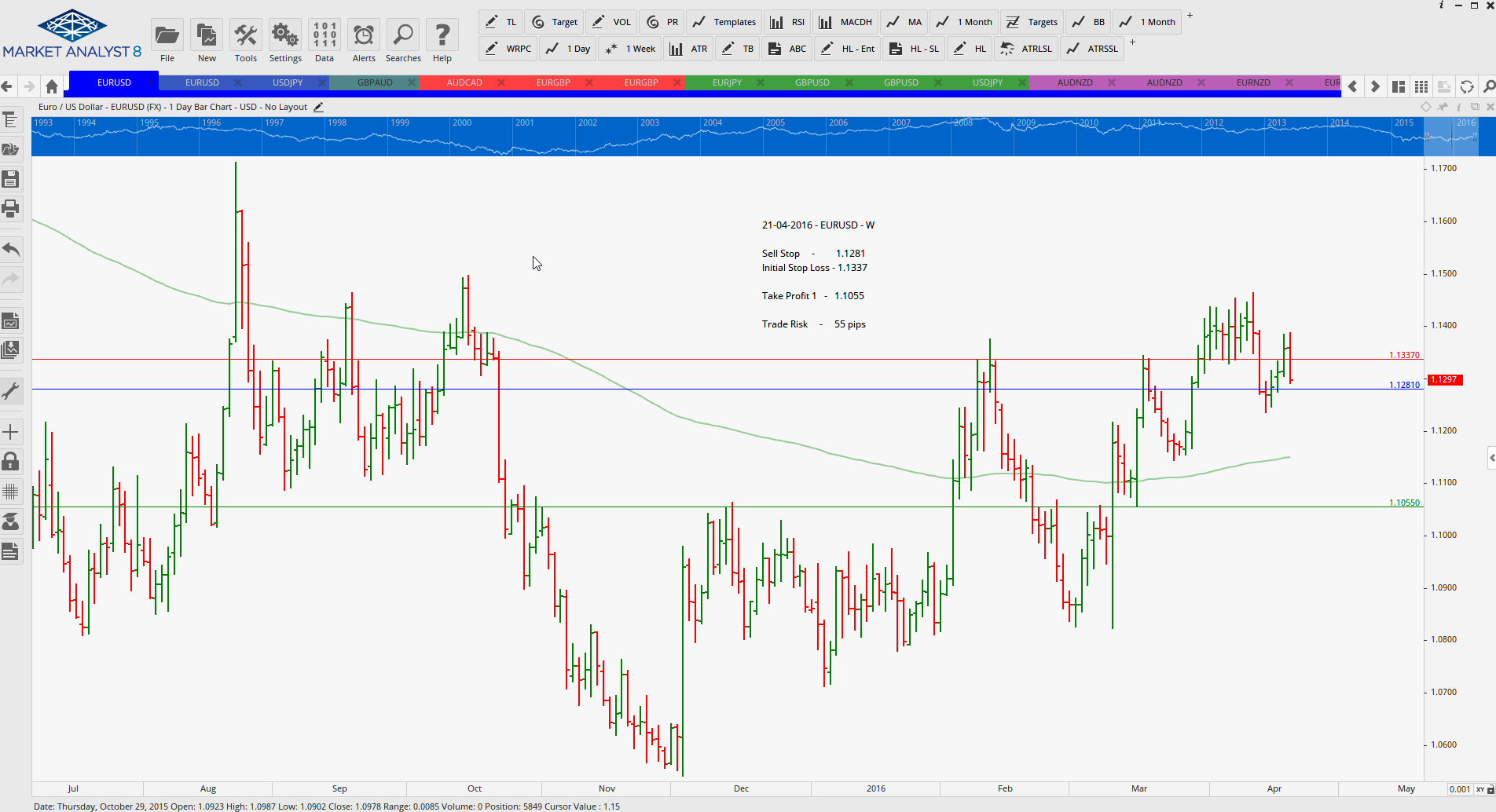 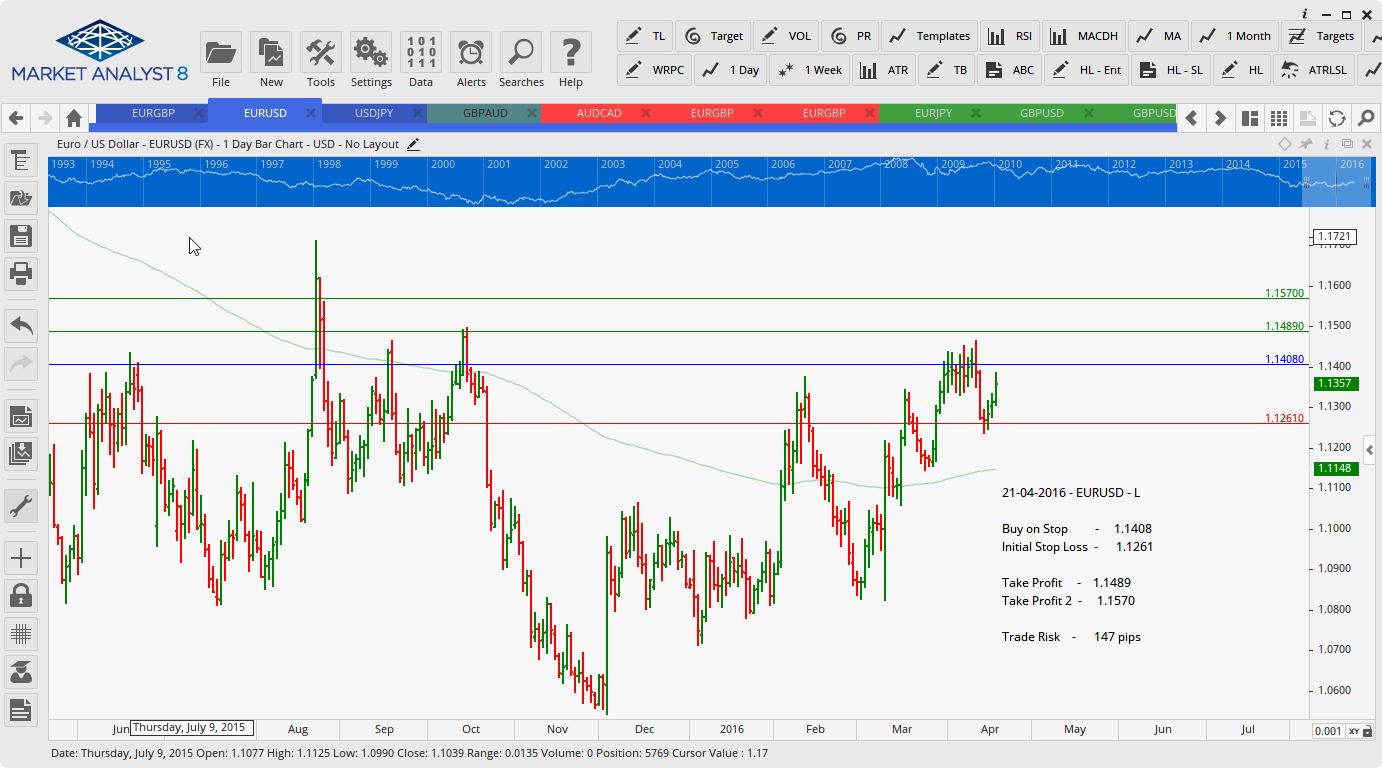 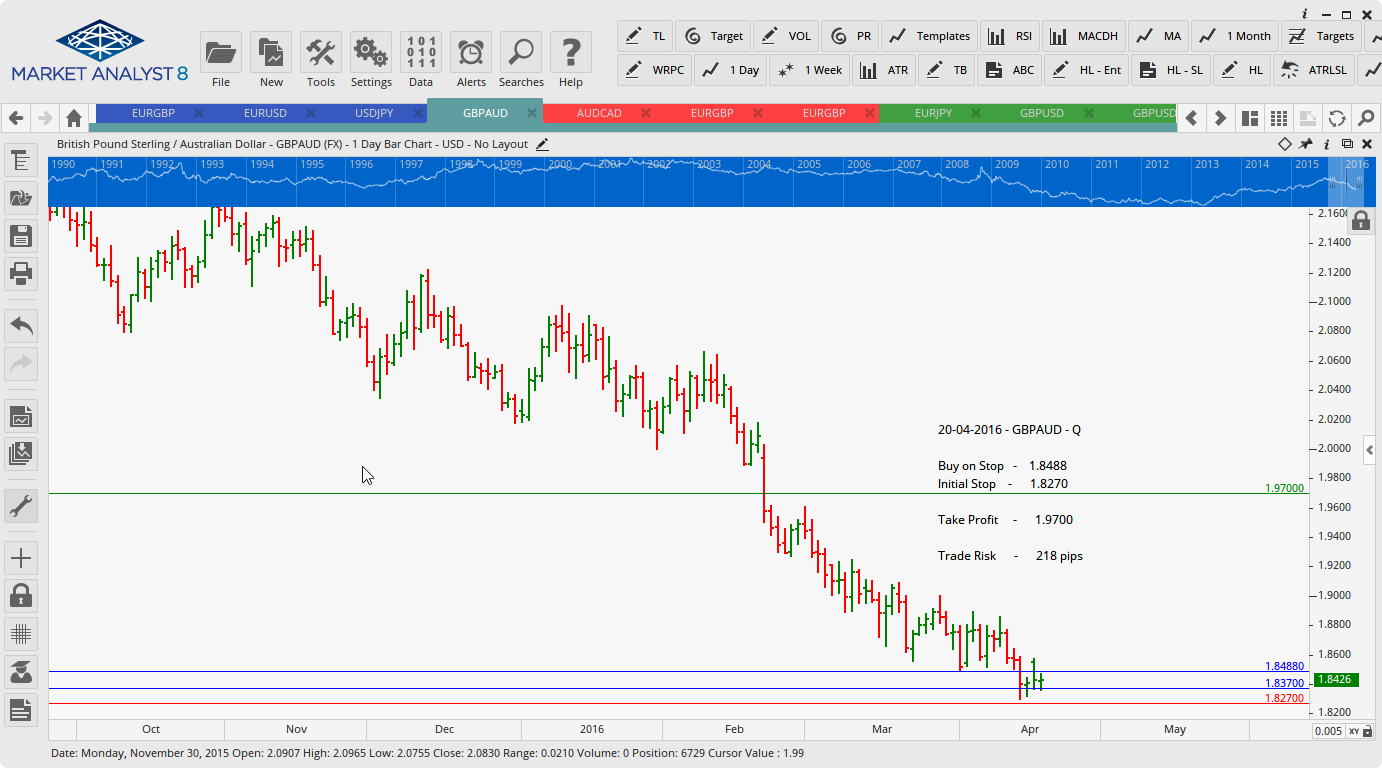 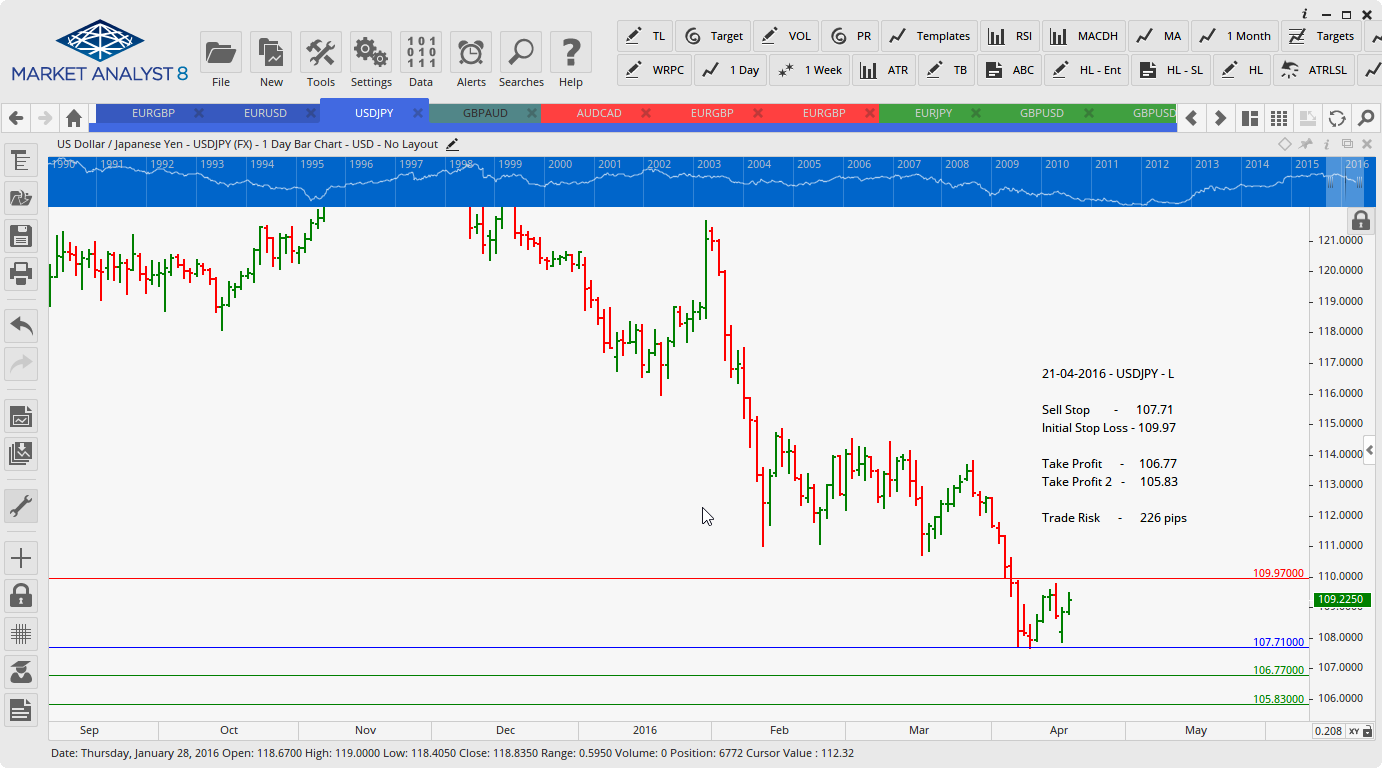 Limit Orders